Core Competency“I” statements…Quotation from Text illustrating character’s proficiency in Core CompetencyCOMMUNICATION:1. Connect and engage with others.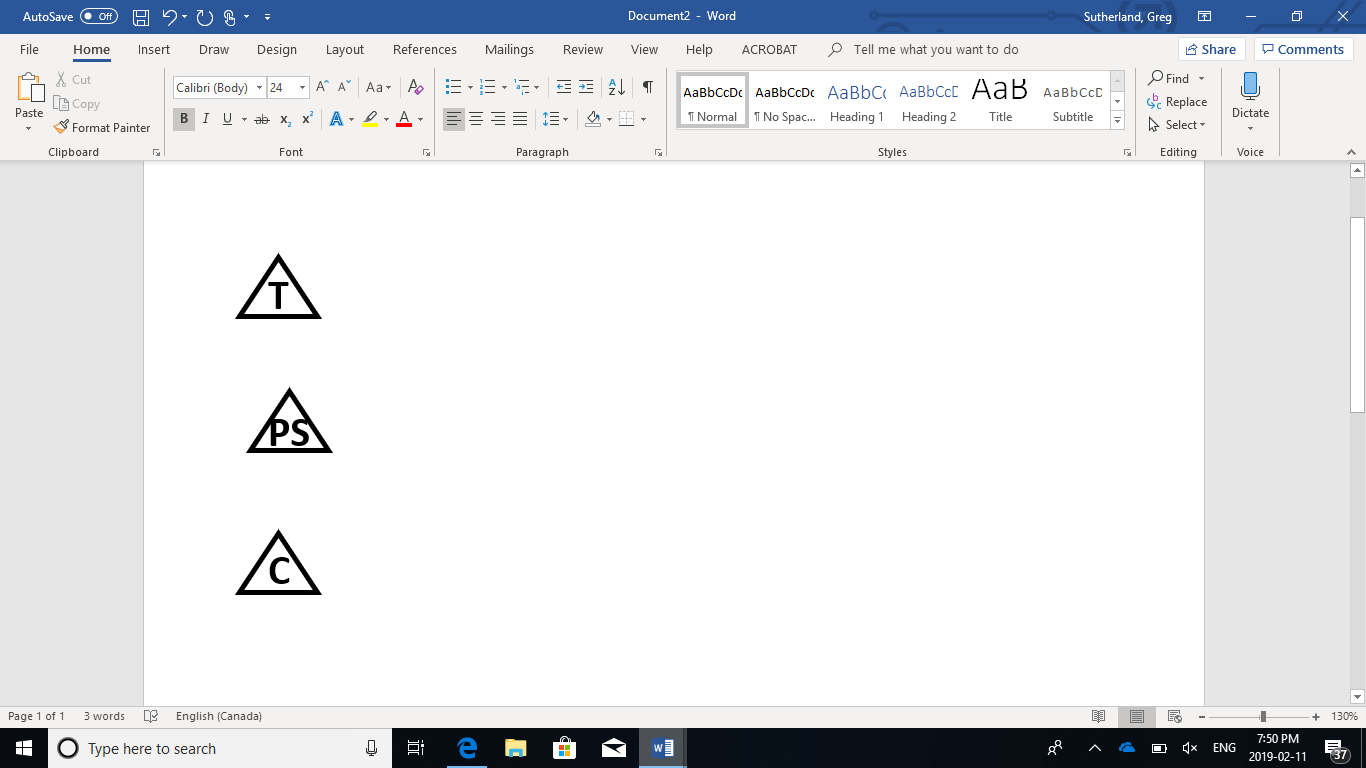 •I ask and respond to simple, direct questions. •I am an active listener; I support and encourage the person speaking. •I recognize that there are different points-of-view and I can disagree respectfully.________________________________________________________________________________________________________________________________________________________________________________________________________________________________________________________________________________________________________________________________________________________________________________________________________________________________________________________________________________________________________________________________________________________________________________________________Character Traits (expressed as an adjective)____________COMMUNICATION:2. Acquire, interpret, and present information.•I can understand and share information about a topic that is important to me. •I present information clearly and in an organized way. •I can present information and ideas to an audience I may not know.____________________________________________________________________________________________________________________________________________________________________________________________________________________________________________________________________________________________________________________________________________________________________________________________________________________________________________________________________________________________________________________________________________________________________________________________________________COMMUNICATION:3. Collaborate to plan, carry out, and review constructions and activities •I can work with others to achieve a common goal; I do my share. •I can take on roles and responsibilities in a group. •I can summarize key ideas and identify the ways we agree (commonalities).____________________________________________________________________________________________________________________________________________________________________________________________________________________________________________________________________________________________________________________________________________________________________________________________________________________________________________________________________________________________________________________________________________________________________________________________________________COMMUNICATION:4. Explain/recount and reﬂect on experiences and accomplishment•I give, receive, and act on feedback. •I can recount simple experiences and activities and tell something I learned. •I can represent my learning, and tell how it connects to my experiences and efforts.____________________________________________________________________________________________________________________________________________________________________________________________________________________________________________________________________________________________________________________________________________________________________________________________________________________________________________________________________________________________________________________________________________________________________________________________________________CREATIVE THINKING:1. Novelty and value •I can get new ideas or build on other people’s ideas, to create new things within the constraints of a form, a problem, or materials. •I generate new ideas as I pursue my interests. •I get ideas that are new to my peers. •I can develop a body of creative work over time in an area I’m interested in or passionate about.____________________________________________________________________________________________________________________________________________________________________________________________________________________________________________________________________________________________________________________________________________________________________________________________________________________________________________________________________________________________________________________________________________________________________________________________________________CREATIVE THINKING:2. Generating ideas•I get ideas when I use my senses to explore. •I build or adapt ways to create new things or solve straightforward problems •I have deliberate strategies for quieting my conscious mind and have interests and passions that I pursue over time.____________________________________________________________________________________________________________________________________________________________________________________________________________________________________________________________________________________________________________________________________________________________________________________________________________________________________________________________________________________________________________________________________________________________________________________________________________ CREATIVE THINKING:3. Developing idea•I make my ideas work or I change what I am doing. •I can usually make my ideas work within the constraints of a given form, problem, and materials if I keep playing with them. •I use my experiences with various steps and attempts to direct my future work.____________________________________________________________________________________________________________________________________________________________________________________________________________________________________________________________________________________________________________________________________________________________________________________________________________________________________________________________________________________________________________________________________________________________________________________________________________________________________________________________________________________ CRITICAL THINKING:1. Analyze and critique •I can show if I like something or not. •I can identify criteria that I can use to analyze evidence. •I can analyze evidence from different perspectives. •I can analyze my own assumptions and beliefs and consider views that do not ﬁt with them____________________________________________________________________________________________________________________________________________________________________________________________________________________________________________________________________________________________________________________________________________________________________________________________________________________________________________________________________________________________________________________________________________________________________________________________________________________________________________________________________________________________________________________________________________________________________________________________________________________________________CRITICAL THINKING:2. Question and investigate•I can explore materials and actions. •I can ask open-ended questions and gather information. •I can evaluate the credibility of sources of information. •I can tell the difference between facts and interpretations, opinions, or judgements.____________________________________________________________________________________________________________________________________________________________________________________________________________________________________________________________________________________________________________________________________________________________________________________________________________________________________________________________________________________________________________________________________________________________________________________________________________________________________________________________________________________________________________________________________________________________________________________________________________________________________CRITICAL THINKING:3. Develop and design•I can experiment with different ways of doing things. •I can develop criteria for evaluating design options. •I can monitor my progress and adjust my actions to make sure I achieve what I want. •I can make choices that will help me create my intended impact on an audience or situation.____________________________________________________________________________________________________________________________________________________________________________________________________________________________________________________________________________________________________________________________________________________________________________________________________________________________________________________________________________________________________________________________________________________________________________________________________________________________________________________________________________________POSITIVE PERSONAL AND CULTURAL IDENTITY:1. Relationship and cultural contexts.•I can describe my family and community. •I am able to identify the different groups that I belong to.  •I understand that my identity is made up of many interconnected aspects.  •I understand that learning is continuous and my concept of self and identity will continue   to evolve.___________________________________________________________________________________________________________________________________________________________________________________________________________________________________________________________________________________________________________________________________________________________________________________________________________________________________________________________________________________________________________________________________________________________________________________________________________POSITIVE PERSONAL AND CULTURAL IDENTITY:2. Personal values and choice.•I can tell what is important to me. •I can explain what my values are and how they affect choices I make. •I can tell how some important aspects of my life have inﬂuenced my values. •I understand how my values shape my choices.___________________________________________________________________________________________________________________________________________________________________________________________________________________________________________________________________________________________________________________________________________________________________________________________________________________________________________________________________________________________________________________________________________________________________________________________________________________________________________________________________________________________________________________________________________________________POSITIVE PERSONAL AND CULTURAL IDENTITY:3. Personal strengths and abilities.3. Personal strengths and abilities Sample “I” Statements •I can identify my characteristics. •I can describe my attributes, characteristics, and skills. •I can reﬂect on my strengths and identify my potential as a leader in my community. ___________________________________________________________________________________________________________________________________________________________________________________________________________________________________________________________________________________________________________________________________________________________________________________________________________________________________________________________________________________________________________________________________________________________________________________________________________PERSONAL AWARENESS AND RESPONSIBILITY:1. Self-determination.•I can show a sense of accomplishment and joy. •I can celebrate my efforts and accomplishments. •I can advocate for myself and my ideas. •I can imagine and work toward change in myself and the world. •I take the initiative to inform myself about controversial issues.___________________________________________________________________________________________________________________________________________________________________________________________________________________________________________________________________________________________________________________________________________________________________________________________________________________________________________________________________________________________________________________________________________________________________________________________________________________________________________________________________________________PERSONAL AWARENESS AND RESPONSIBILITY:2. Self-regulation•I can sometimes recognize emotions. •I can use strategies that help me manage my feelings and emotions. •I can persevere with challenging tasks. •I can implement, monitor, and adjust a plan and assess the results. •I can take ownership of my goals, learning, and behaviour___________________________________________________________________________________________________________________________________________________________________________________________________________________________________________________________________________________________________________________________________________________________________________________________________________________________________________________________________________________________________________________________________________________________________________________________________________________________________________________________________________________PERSONAL AWARENESS AND RESPONSIBILITY:3. Well-being•I can participate in activities that support my well-being, & tell/show how they help me. •I can take some responsibility for my physical and emotional well- being. •I can make choices that beneﬁt my well-being and keep me safe. •I can use strategies to ﬁnd peace in stressful times. ___________________________________________________________________________________________________________________________________________________________________________________________________________________________________________________________________________________________________________________________________________________________________________________________________________________________________________________________________________________________________________________________________________________________________________________________________________________________________________________________________________________SOCIAL RESPONSIBILITY:1. Contributing to community and caring for the environment.•I contribute to group activities that make my classroom, school, community, or natural world a better place and identify how my actions and the actions of others affect my community and the natural environment and can work to make positive change. ___________________________________________________________________________________________________________________________________________________________________________________________________________________________________________________________________________________________________________________________________________________________________________________________________________________________________________________________________________________________________________________________________SOCIAL RESPONSIBILITY:2. Solving problems in peaceful ways.  •I can solve some problems myself and can identify when to ask for help. •I can identify problems and compare potential problem-solving strategies. •I can clarify problems, consider alternatives, and evaluate strategies. ___________________________________________________________________________________________________________________________________________________________________________________________________________________________________________________________________________________________________________________________________________________________________________________________________________________________________________________________________________________________________________________________________SOCIAL RESPONSIBILITY:3. Valuing diversity. •With some direction, I can demonstrate respectful and inclusive behaviour. •I can explain when something is unfair. •I can advocate for others. •I take action to support diversity and defend human rights, and can identify how diversity is beneﬁcial for my community, including online.___________________________________________________________________________________________________________________________________________________________________________________________________________________________________________________________________________________________________________________________________________________________________________________________________________________________________________________________________________________________________________________________________________________________________________________________________________SOCIAL RESPONSIBILITY:4. Building Relationships•With some support, I can be part of a group. •I am kind to others, can work or play co-operatively, and can build relationships with people of my choosing.. •I build and sustain positive relationships with diverse people, including people from different generations.___________________________________________________________________________________________________________________________________________________________________________________________________________________________________________________________________________________________________________________________________________________________________________________________________________________________________________________________________________________________________________________________________